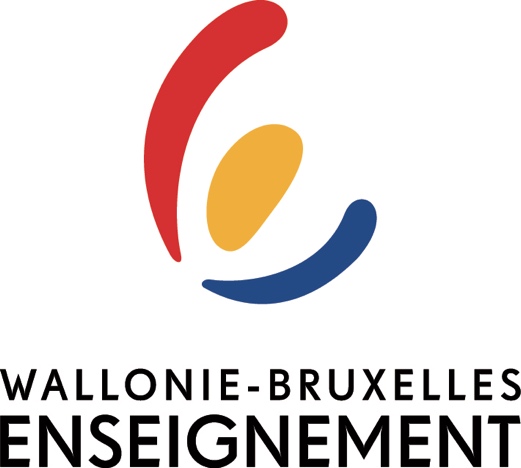 Plan de remédiation et d’accompagnement de l’élève pour le cours de Mathématiques – 4TQ (2h)DÉNOMINATION DE L’ÉTABLISSEMENT SCOLAIRE : IDENTITÉ DE L’ÉLÈVE Nom de l’élève : Prénom : Classe : Compétences transversalesDifficultés majeures rencontrées par l’élève :Proposition d’actions préalables à la rentrée scolaire (en juillet et août) :Actions à mettre en place avec l’élève dès la rentrée scolaire et portées à la connaissance de l’équipe pédagogique qui prendra l’apprenant en charge en septembre 2021 : 3.2. Processus, compétences disciplinaires portant sur les essentielsMathématiquesParmi les essentiels, liste des processus n’ayant pu être travaillés en 2020-2021 : Parmi les essentiels, liste des processus travaillés et évalués en 2020-2021, principales difficultés rencontrées par l’élève : Proposition d’actions préalables à la rentrée scolaire (en juillet et en août) : Actions à mettre en place avec l’élève dès la rentrée scolaire et à porter à la connaissance de l’équipe pédagogique qui prendra l’apprenant en charge en septembre 2021 : UAA : Unités d’acquis d’apprentissage	 	C : Connaître		A : Appliquer		T : TransférerDeuxième degré́ technique et artistique de qualification (2e année du degré)Mathématiques actives dans la formation qualifiante 2 périodes semaineDeuxième degré́ technique et artistique de qualification (2e année du degré)Mathématiques actives dans la formation qualifiante 2 périodes semaineAcquisEn voie d'acquisition Non acquisMQ22 UAA1 - LE PREMIER DEGRÉMQ22 UAA1 - LE PREMIER DEGRÉLire, construire, interpréter, exploiter un tableau de nombres, un graphique, une formuleLire, construire, interpréter, exploiter un tableau de nombres, un graphique, une formuleARésoudre une équation du 1er degré à une inconnueMQ22 UAA2 – GEOMETRIEMQ22 UAA2 – GEOMETRIEUtiliser les caractéristiques d’une figure plane ou d’un solide dans une situation concrète Représenter dans le plan un objet de l’espaceUtiliser les caractéristiques d’une figure plane ou d’un solide dans une situation concrète Représenter dans le plan un objet de l’espaceCReconnaitre et décrire des caractéristiques de solides en utilisant le vocabulaire propre à la géométrieAConstruire une figure ou représenter un solide par un usage raisonné d’instruments tels que règle, équerre, compas, rapporteur ou d’un logicielACalculer le périmètre, l’aire d’une figure planeACalculer une aire et le volume d’un solideTRésoudre un problème de périmètre, d’aire ou de volumeTExploiter des caractéristiques de solides dans une situation contextualiséeMQ22 UAA3 - STATISTIQUE À UNE VARIABLEMQ22 UAA3 - STATISTIQUE À UNE VARIABLELire et construire un tableau, un graphique, un diagramme relatif à un ensemble de données statistiques Calculer et interpréter des valeurs caractéristiques d’un ensemble de données statistiquesLire et construire un tableau, un graphique, un diagramme relatif à un ensemble de données statistiques Calculer et interpréter des valeurs caractéristiques d’un ensemble de données statistiquesCExpliquer en situation le vocabulaire caractérisant un ensemble de données statistiquesCLire les informations fournies par une représentation graphique liée à un ensemble de données statistiquesCIdentifier les différents types de variables statistiques et décrire les informations graphiques et numériques qui peuvent y être associéesACalculer des valeurs caractéristiques d'un ensemble de données statistiquesAConstruire un tableau à partir de données brutes ou recenséesAConstruire une représentation graphique liée à un ensemble de données statistiquesAExtraire des informations d’une représentation graphique de données statistiquesTInterpréter en contexte les valeurs caractéristiques d’un ensemble de données statistiquesTCommenter des représentations graphiques liées à un ensemble de données statistiquesTCommenter l'intérêt et les limites d'une étude statistiqueTTraiter des données statistiques en utilisant l’outil informatique (tableur)